OKTOBER OG NOVEMBER PÅ SKONNERTEN 2023OKTOBER OG NOVEMBER BREVDa er vi ferdige med september. Vi har mange nye barn og foreldre som vi har begynt å bli godt kjent med, vi gleder oss til å bli enda bedre kjent. Vi har starta med språkgrupper, vi har vært på turer, laget varm mat, lekt og blitt godt kjent med hverandre. Vi har lært om brannvern og vi har hatt brannøvelse og hørt mye om Bjørnis og hørt sangene hans.I språkgruppene har vi jobbet med «Gutten som hadde vondt» Vi har og jobba med «meg selv og kroppen min».  Vi har også brukt «min bok». Vi har jobba med dette i små språkgrupper og gjennom hverdagene våre.Nå ser vi frem til en kjekk oktober og november måned.Vi har brukt og bruker fortsatt god tid for at barna skal bli trygge. Vi er til stede, møter barna når de kommer og har faste plasser.Vi bruker mye tid på faste rutiner. Vi vet at små barn trenger faste rutiner for å føle trygghet og for å lære trenger barn trygghet.«SAMMEN MED DEG SKAPER VI VEI»SOSIALKOMPETANSE: alle jobber nå med å finne sin plass i gruppen, vennskap og relasjoner skal etableres. Vi jobber mye med vennskap gjennom dagens aktiviteter.Vi tilbyr ulike leker og rom til å leke i både inne og ute. En god metode vi bruker ofte er små grupper-språkgrupper, lekegrupper, matgrupper og turgrupper. Vi voksne vil se, respondere og bekrefte barnets signaler. Vi vil være voksne som er til stede for barna og kan hjelpe og veilede de. Vi ønsker også å være voksne som kan se, forebygge og stoppe uheldige samspillsmønster.LEK: Leken har en sentral plass i barnas hverdag. Vi vil at barna skal oppleve glede og utvikling gjennom leken.Vi er fortsatt i en tilvenningsfase så dermed er det også viktig at vi voksne legger til rette for god lek, vi vil også tilby barna ulike lekematerialer.SPRÅKGRUPPER: Når vi jobber med språk i barnehagen er det viktig at dette arbeidet er planlagt og blir jevnlig evaluert.Vi har stort fokus på hverdags og dagligspråket på avdelingen. Vi vil at barna skal få et rikt og godt språkmiljø. Vi voksne er bevisste på ord som vi sier og måten vi sier det på, vi oppmuntrer også barna til å bruke sine egne ord og sitt eget språk f.eks. peking eller kroppsspråk.SKOLENS HØSTFERI: uke 41 er skolens høstferie, denne uken går vi litt utenom den vanlige ukerytmen.FN UKE OG FEIRING AV FN DAGEN: vi bruker hele uke 42 til forberedelser av FN dagen. Vi kommer til å markere FN dagen tirsdag 24.oktober, denne dagen vil vi invitere til en sporløype her i barnehagen. Dette vil være kl. 15-16.30. Mer info kommer.Vi ønsker å hjelpe barn i andre land derfor har vi en innsamlingsaksjon denne dagen. Vi kommer til å bruke materialet fra Forut sin barneaksjon. Dette er et pedagogisk opplegg der barn i Norge hjelper barn i andre land.Denne gangen er det Hamphless fra Malawi  og det varme hjertet vi blir kjent med gjennom Forut sitt opplegg for barnehager.MALEAKTIVITET: Vi skal i november ha fire onsdager med maling. Her skal vi eksperimentere med forskjellige måter å male med. Vi skal IKKE bruke pensel. Vi kan f.eks. bruke gaffel, biler, bobleplast og mye annet vi finner på. VIKTIGE DATOER:3 OKTOBER FORELDREMØTE KLOKKEN 1800 – 1900. Skriv dere opp på lappen på døren vis dere kommer.24 OKTOBER – FN MARKERING I BARNEHAGEN.TORSDAG 16 NOVEMBER – PLANLEGGINGSDAG, BARNEHAGEN ER STENGT.FREDAG 17 NOVEMBER – PLANLEGGINGSDAG, BARNEHAGEN ER STENGT.Ta kontakt dersom dere lurer på noe.   Else Marie, Therese, Cecilie, Sara og Hilde.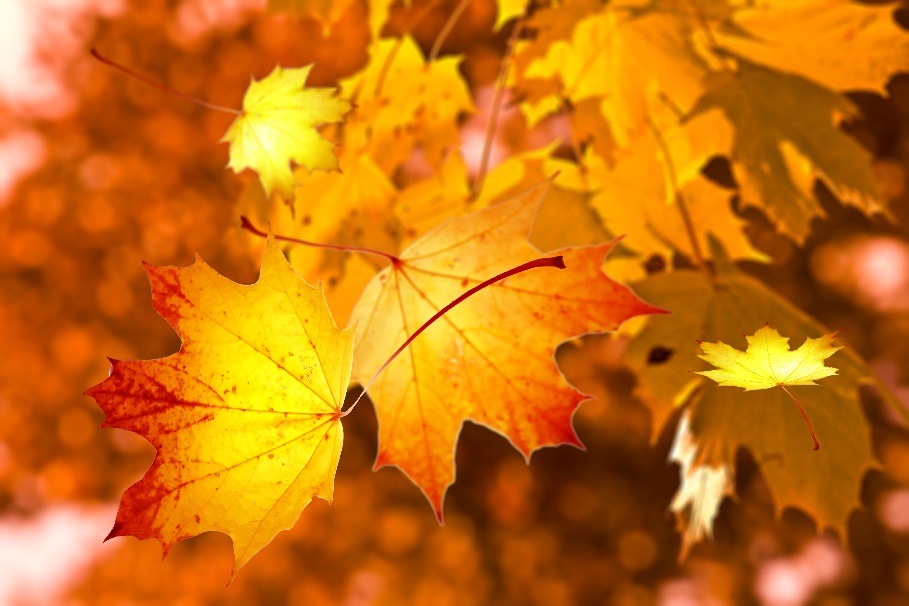 ukeMandagTirsdagOnsdagTorsdagFredag402.SpråkgrupperGutten som hadde vondt.3.Møtedag Felles lek med Fregatten Foreldremøte4.Formingsaktivitet 5.Lekegruppe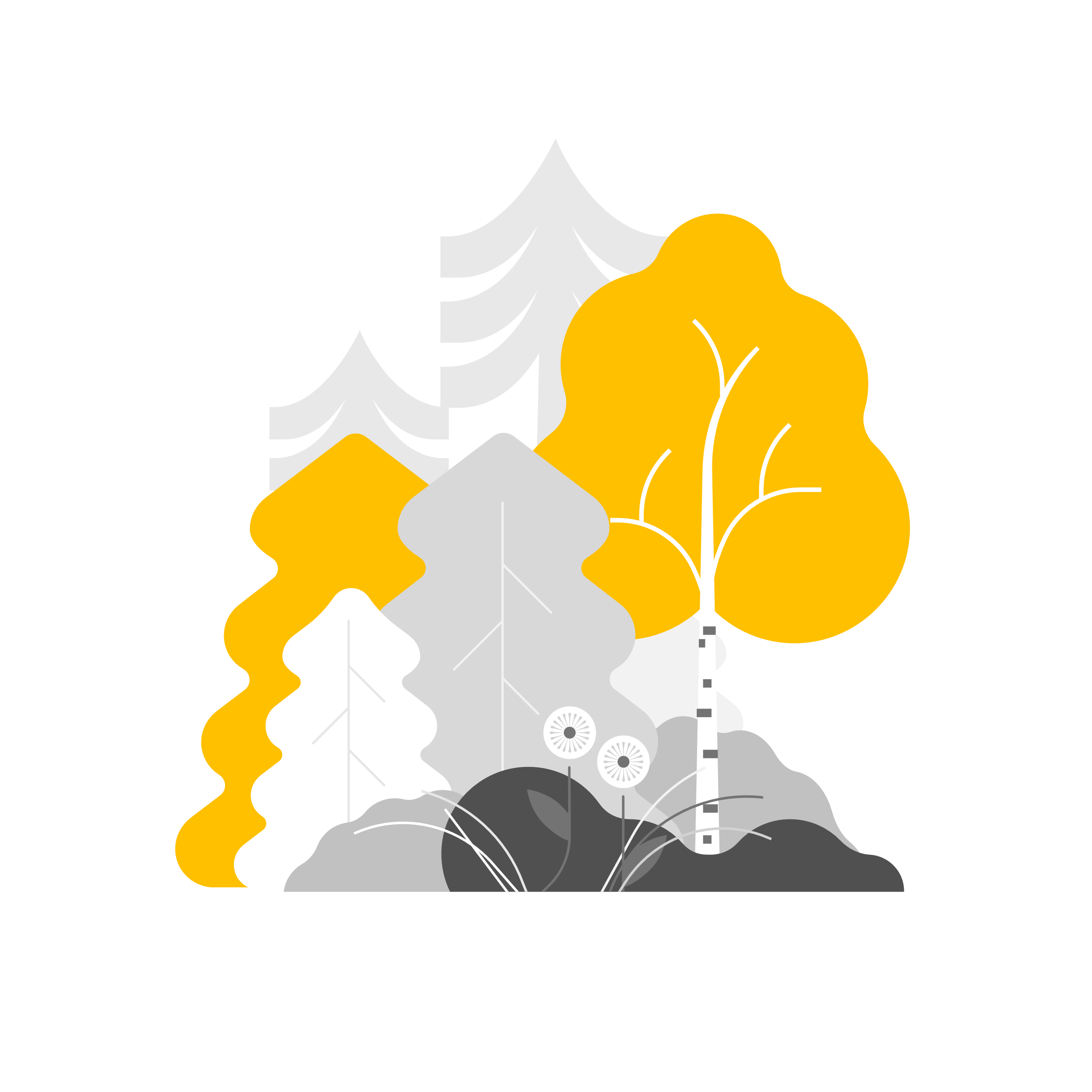 6.Varmmat/tur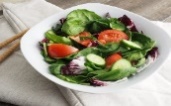 419.Skolenshøstferie10.MøtedagFelles lek med Fregatten11.FN aktivitet 12.Gymsalen 13.VarmmatTur 4216.SpråkgrupperFN uke hele uken-tegne, male aktiviteter.17.MøtedagFelles lek med Fregatten 18.Vi blir kjent med flagget fra Nepal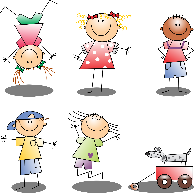 19.Lekegrupper 20.Lager mat inspirert fra MalawiTur 4323.Språkgrupper 24.Vi feirer FN dagen, mer info kommer25.Språkgrupper/lekegrupper26.Gymsal 27.Varmmat Tur 4430.Språkgrupper31.Møtedag Felleslek med Fregatten1.Maleaktivitet 2.Lekegrupper 3.Varmmat Tur 456.Språkgrupper7.Møtedag Felleslek med Fregatten8.Maleaktivitet 9.Gymsal 10.Varmmat Tur 4613.Språkgrupper14.MøtedagFelles lek med Fregatten15.Maleaktivitet 16Planleggingsdag barnehagen stengt17.PlanleggingsdagBarnehagen stengt4720.Språkgrupper21.MøtedagFelleslek lek med Fregatten22.Maleaktivitet 23.Gymsal 24.Varmmat Tur 